-ПРОГРАММАПО ПРОФИЛАКТИКЕ ЯВЛЕНИЙ БУЛЛИНГА (МОББИНГА)В ГБОУ СОШ с.НАТАЛЬИНОПОЯСНИТЕЛЬНАЯ ЗАПИСКААктуальность проблемы.Травля детей сверстниками («буллинг») – одна из наиболее распространенных проблем в образовательных организациях и детских коллективах, которая существенно увеличивает риск су- ицида среди подростков, приводит к эскалации агрессии и насилия в группе и в учреждении, сни- жению успеваемости, эмоциональным и невротическим проблемам.В настоящее время проблеме исследования и профилактике буллинга уделяется большое внимание. И потому вопрос предупреждения ситуаций насилия в системе образования очень ак- туален, как во всем мире, так и в России. По данным ООН насилию в образовательной организа- ции подвергается каждый десятый школьник в мире, и этот показатель ежегодно растет. В России ежегодно в среднем до 30% молодых людей в возрасте от 14 до 24 лет подвергаются насилию в той или иной форме. В группу повышенного риска по частоте буллинга попадают дети 11 -12 лет: 28% детей этого возраста, по меньшей мере, один раз подвергались обидам и унижениям за по- следние 12 месяцев. Обращает на себя внимание тот факт, что в России субъектов буллинга (обидчиков) в 2 раза больше, чем в среднем по европейским странам. Примерно пятая часть всех случаев насилия в отношении подростков и молодых людей совершается в системе образования.В связи со сложившейся ситуацией на образовательные организации ложится ответствен- ность за проработку и устранения проблемы буллинга, что позволит сохранить психологическое здоровье учащихся и создание комфортной развивающей образовательной среды, обеспечиваю- щей высокое качество образования, духовно-нравственное развитие и воспитание обучающихся, а также гарантирующей охрану и укрепление физического, психологического и социального здоро- вья обучающихся.В современных условиях педагоги и психологи все чаще обращаются к вопросам толерант- ности и противостояния агрессии. Особенную актуальность эти вопросы приобретают в подрост- ковом возрасте в силу его изначальной кризисности, отсутствия стабильности и чувства защищен- ности. Крайне актуальным становится вопрос о психологической безопасности образовательной среды и профилактики негативных явления.Англоязычное слово «буллинг» (bullying) становится в последнее время общепринятым для обозначения школьной травли и обозначает травлю, повторяющуюся агрессию по отношению к определенному субъекту, включающую в себя принуждение и запугивание. Однако это явление имеет много «лиц». Так, моббинг, буллинг, хейзинг, кибермоббинг и кибербуллинг – англо- язычные названия разновидностей этого опасного явления. И для того, чтобы определить направ- ления профилактической работы, субъекты воздействия, необходимо дифференцировать вышеука- занные понятия.Моббинг (англ. mob – толпа) – это форма психологического насилия в виде массовой травли человека в коллективе.Школьный моббинг – это разновидность эмоционального насилия в школе, когда класс или большая часть класса ополчается на кого-то одного и начинает его травить с какой-либо целью. Тех, кто травит, называют мобберами, а тех, кого травят, — «жертвами».Моббинг – это своего рода «психологический террор», включающий систематически повто- ряющееся враждебное и неэтичное отношение одних людей, направленное против других, в ос- новном одного человека. Например, моббинг против «новичка».Формы моббинга: насмешки над физическими недостатками, изоляция, отвержение, подраз- нивание, толкание, высмеивание одежды и т.д.Буллинг (англ. bullying, от bully — хулиган, драчун, задира, грубиян, насильник) — это си- стематическое, регулярно повторяющееся насилие, травля со стороны одного школьника или группы школьников в отношении отдельного школьника, который не может себя защитить.Буллинг – это психологический террор. Он всегда преследует цель — затравить жертву, вы- звать у нее страх, деморализовать, унизить, подчинить. Обидчики дают ребенку неприятные про- звища, обзывают, бойкотируют, угрожают, отбирают личные вещи или намеренно портят их, бьют или пинают, заставляют делать неприглядные и оскорбляющие достоинство действия, распро- страняют лживые сведения, сплетни и слухи, исключают ребенка из круга общения, совместных занятий, игр, игнорируют и т.д. Обидчики — булли — чрезвычайно изобретательны.Обидчиками могут быть и девочки-подростки, ибо буллинг не зависит от пола, роста, нацио- нальности или предпочтений. Он просто есть и все, как элемент школьной жизни. Повод может быть самым разным. Поэтому пострадать от буллинга может любой ученик. При этом зачастую могут даже отсутствовать какие-либо конкретные основания для агрессии. Объектом буллинга чаще всего выбирают тех, кто отличается от других детей и не может себя защитить.По сути моббинг и буллинг схожие понятия — это травля. В то же время буллинг отличается от моббинга тем, что в роли преследователя выступает не весь класс, а конкретный ученик или группа учеников, которые имеют авторитет.Хейзинг (англ. hazing) — неформальные ритуальные насильственные обряды, исполняемые при вступлении в определенную группу, и для дальнейшего поддержания иерархии в этой группе. В большей степени хейзинг характерен для закрытых (военизированных, спортивных, интернат- ных, и др.) учреждений.Хейзинг – это неуставные отношения в коллективе, например, известная у нас «дедовщина».Хейзинг встречается и в обычных образовательных учреждениях, особенно, если при них есть общежития. Новичкам одноклассники или учащиеся более старших классов (курсов) навязы- вают унижающие достоинство различные действия, например, публично пройтись раздетым, вы- мыть пол в туалете зубной щеткой и т.д.В последнее время к формам психологического давления, присущего традиционной травле, добавились возможности всемирной паутины — кибермоббинг и кибербуллинг.Кибермоббинг и кибербуллинг – интернет-травля — это намеренные оскорбления, угрозы, сообщение другим компрометирующих данных с помощью современных средств коммуникации: компьютеров, мобильных телефонов, электронной почты, Интернета, социальных сетей, блогов, чатов и т.д.Интернет-травля может осуществляться также через показ и отправление резких, грубых или жестоких текстовых сообщений, передразнивание жертвы в режиме онлайн, размещение в от- крытом доступе личной информации, фото или видео с целью причинения вреда или смущения жертвы; создание фальшивой учетной записи в социальных сетях, электронной почты, веб- страницы для преследования и издевательств над другими от имени жертвы и т.д.Интернет-травля отличается от других видов насилия тем, что позволяет обидчику сохранить анонимность и вероятность быть непойманным.Наиболее часто употребляемым в настоящее время понятием, обозначающим все указанные явления, выступает «буллинг». И сегодня буллинг – это социальное явление, без которого не стро- ится ни один детский коллектив. В любом классе, группе есть лидер, «середнячки» и «слабое зве- но» – тот, кто становится объектом насмешек. Если ребенок по каким-то причинам выпадает из общей массы, рядом обязательно найдется тот, кто захочет самоутвердиться за его счет. В детском коллективе буллинг зачастую является результатом незанятости детей.Предпосылками буллинга являются:зависть, желание унизить жертву ради удовлетворения своих амбиций, для развлечения, самоутверждения;желание подчинить, контролировать кого-то;виктимность жертвы (особенности личности и поведения индивида, навлекающие на него агрессию со стороны других людей, такие как покорность, внушаемость, неумение постоять за се- бя, неосторожность, доверчивость, легкомыслие, недифференцированная общительность, а также психические расстройства).Последствия буллинга могут быть различными: от не успешности в учебной деятельности и в жизни до самоубийства жертвы.Кроме того, буллинг зачастую это скрытый процесс и для его предотвращения, разрешения конфликта и устранения последствий необходимо слаженное взаимодействие окружения ребенка и всех вовлеченных в образовательную деятельность лиц.Цель, задачи, методы, направления работы.Цель программы:формирование в образовательном процессе ГБОУ СОШ с. Натальино нетерпимого отношения к различным проявлениям насилия по отношению к обучающимся;повышение информированности обучающихся о возможных рисках и опасностях;повышение ответственности родителей за действия, направленные против детей;воспитание у обучающихся уважения к правам человека, личности, как к неповторимой сущности человека;формирование у обучающихся адекватных представлений о правах человека и правилах поведения у опасных ситуациях.Программа предусматривает решение следующих задач:профилактика всех форм насилия над обучающимися дома, в образовательной организации, в общественных местах;организация совместной работы с родителями по повышению их уровня образованности и компетентности в различных трудных жизненных ситуациях;сотрудничество с правоохранительными органами, органами здравоохранения, социальной защиты и т.п.Основные группы методов профилактики:методы, ориентированные на конкретных детей и подростков;методы, ориентированные на семейные отношения;методы, ориентированные на ближайшее окружение ребёнка (микросоциум).Направления работы:Направления работы на уровне школы:диагностика психоэмоциональной среды ОУ и мотивационно-образовательная работа с ад- министрацией;программы формирования благоприятного психологического климата школымероприятия, направленные на сплочение образовательного сообщества ГБОУ СОШ с. НатальиноНаправления работы с педагогическим коллективом и родителями:консультативно-образовательная работа с педагогическим составом и родителями;программы повышение психолого-педагогической компетентности взрослых (родителей, педагогов)Направления работы с учащимисяконсультативно-коррекционная работа с детьми, подвергшимися жестокому обращению;информационно-просветительская работа с коллективом учащихсяповышение уровня коммуникативной культуры учащихсяпрофилактика и коррекция отклонений в эмоциональной сфере подростков;профилактика асоциального поведения школьниковразвитие навыков стрессоустойчивости, конструктивного поведения в конфликте и уверен- ного поведения, навыков саморегуляции.Мероприятия должны осуществляться на трех уровнях: образовательной организации, группы и индивидуальном.Психолого-педагогические аспекты профилактики буллинга.Для определения ситуации буллинга и его последствий необходимо собрать информацию и провести клинико-психологическое обследования. Опрашиваются пострадавший, возможные участники издевательств над жертвой и свидетели. Тщательным образом проводится анализ полу- ченной информации. В результате анализа проясняются следующие аспекты:тип агрессора:Нигилист – чаще мальчик, чем девочка. Это логик по типу мышления. Патологическая безэмо- циональность – его отличительная черта. Слышит только себя и считается только с собственным мнением. Придумывает для других язвительные и унизительные прозвищаКомпенсатор – недостаток знаний и способностей к учению восполняет проявлением власти, ло- жью, грубостью. Любит измываться над слабыми и беззащитными. Нанесенные ему обиды помнит долго, всегда пытается взять реванш. Единственная возможность борьбы с таким буллером – заво- евать поддержку коллектива. Как только он понимает, что жертву поддерживают другие, накал его агрессии снижается.Комбинатор – жестокий подросток с развитым интеллектом. Ему нравится манипулировать дру- гими, цинично сталкивая одноклассников между собой, оставаясь при этом в стороне. Искреннее общение с таким буллером в любой момент может обернуться внезапным и очень болезненным ударом.реальность буллинга;его длительность;характер (физический, психологический, смешанный);основные проявления;участники (инициаторы и исполнители);их мотивация;свидетели и их отношение к происходящему;поведение жертвы (пострадавшего);динамика происходящего;прочие важные для диагностики обстоятельства.Первичная профилактика реализуется по 3 направлениям:Создание условий недопущения буллинга.Скорейшее и грамотное разобщение ребенка со стрессовыми воздействиями.Укрепление защитных сил организма в противостоянии травле как для условно здоровых детей, так и для уже имеющих соматическую или психическую патологию.На первом этапе следует признать наличие проблемы и осознать ее масштаб.На втором – определить проблему (ее суть, серьезность, частоту возникновения, длитель- ность, состояние жертвы, участников, свидетелей). Контролируются агрессивные намерения обидчиков и состояние жертвы. Вырабатывается план действий.На третьем – реализуется выработанный план.Вторичная профилактика сводится к своевременному выявлению у подростков патологи- ческих последствий буллинга и оказанию квалифицированной комплексной помощи.Третичная профилактика предполагает реабилитацию детей и подростков с тяжелыми формами последствий травли. Острый психоз и суицидальное поведение – поводы для экстренной госпитализации. При выявлении признаков тяжелого душевного расстройства необходимо экс- тренно убеждать родителей проконсультировать ребенка у психиатра.Если проявления буллинга вовремя не пресекаются, то со временем они становятся все бо- лее опасными. Реакция образовательного сообщества на случаи насилия – важный аспект в реше- нии проблемы.Одномоментно и навсегда искоренить проблему буллинга невозможно. Однако если ею бу- дут вплотную и серьезно заниматься все участники образовательного процесса, то высока вероят- ность избежать многих конфликтов.Ключевые слова, раскрывающие сущность профилактики буллинга: предохранение, преду- преждение, предостережение, устранение и контроль. Профилактическая работа предполагает из- менение социальной, семейной, личностной ситуации обучающегося путем применения специаль- ных педагогических и воспитательных мер, способствующих улучшению качества его жизни и поведения.Необходимо организовывать информационные часы, основными идеями которых будут те- мы об уважительном и толерантном отношении к окружающим людям. Педагоги-психологи должны проводить с детьми тренинги на сплочение коллектива, развитие терпимости, эмпатийно- го мышления по отношению к окружающим.Основная цель профилактических мероприятий направлена на то, чтобы, помочь ребенку совладать со стрессовой ситуацией и агрессией.Задачи профилактики буллинга:подготовка учителей для работы с трудными детьми;содействие улучшению социального самочувствия;психолого-педагогическое просвещение родителей;устранение психотравмирующей и социально опасной ситуации;снижение риска злоупотребления токсическими веществами, наркотиками и алкоголем;развитие и формирование самостоятельности и социальной компетентности;изменение представлений о самом себе и об отношениях с окружающими.Объединение профилактических мероприятий в единую систему позволит создать в обра- зовательной организации безопасное психологическое пространство. В основном меры сводятся к формированию определенных установок у каждого отдельного ученика, а также введению правил и норм, направленных против буллинга.Примерный комплексный план мероприятий по профилактике явлений буллинга (моббинга) в ГБОУ СОШ с. НатальиноЦель: создание благоприятных условий для успешной социализации и развития каждого ребенка, сохранения физического, психического и социального здоровья.Задачи:оказание компетентной помощи педагогам и родителям в вопросах обучения и воспитания;предупреждение возникновения явлений отклоняющегося поведения у обучающихся;развитие коммуникативных навыков, формирование ответственного отношения у подростков к своим поступкам;обучение навыкам мирного разрешения конфликтов.Методы профилактики буллинга для педагогов.Классный часМожно использовать для бесед время классного часа. Воздействие будет максимальным, если об- суждение темы станет естественным продолжением школьных будней. Короткие, но частые бесе- ды гораздо эффективнее, чем редкие и продолжительные. Такой ритм - еженедельное краткое об- суждение темы - очень эффективен. Ученики постоянно ощущают, что учитель, родители и школа не потерпят травли, а хорошие поступки не останутся без внимания и будут оценены по достоин- ству. Однако важно, чтобы эти беседы не превратились в формальный ритуал, проводимый лишь для того, чтобы быть проведенным. Тогда они потеряют свою силу, а в худшем случае приведут к обратному результату. Ученики заметят, что педагогу, в сущности, все равно, и создается лишь видимость того, что все в порядке, что его легко провести. Это на руку преследователям, а жертве становится еще тяжелее.Внутриклассные правилаОбычно правила класса разрабатываются и письменно формулируются вместе с учащимися. Это можно сделать различными способами. Можно каждому дать задание письменно сформулировать правила, затем разделить учеников на группы, в которых они отберут, скажем, по три правила. Группы выносят свое решение на общее обсуждение, и правила выбираются путем голосования. Список правил вывешивается в классе.Правила могут действовать в течение определенного времени, но их необходимо подкреплять и соблюдать. Их следует документально зафиксировать, важно также, чтобы директор и учителя придавали им значение.Просмотр фильмовМногие учителя, посмотрев фильм с классом, и обсуждая с учениками тему буллинга, с помощью фильма могли проиллюстрировать, о чем шла речь. Ученики, как правило, узнают показанные в фильме приемы, а последующее обсуждение дает им названия и помогает повысить уровень осо- знания. Большинство учащихся проникаются чувствами жертвы буллинга, когда видят происхо- дящее на экране. Тогда учитель имеет возможность дать ученикам высказаться и сам дает необхо- димые пояснения.В последние годы был выпущен целый ряд различных по качеству фильмов и телевизионных пе- редач о буллинге. Главное, чтобы учитель выбрал фильм на основании своей профессиональной оценки и посмотрел его вместе с учениками. Такой видеоматериал также подходит для просмотра в учительском коллективе и на встречах с родителями.ПостановкиШкола или класс могут самостоятельно поставить спектакль о буллинге. Правильный выбор акте- ров, хорошая подготовка и соответствующее исполнение помогут донести до зрителей принципы, за которые борется школа. Актеры и сами могут многому научиться, а в дальнейшем стать хоро- шими ролевыми моделями для остальных. Сотрудники школы способствуют закреплению прин- ципов, помогая ученикам подготовить и провести спектакль.Комбинирование форм работыЛитература, фильмы, постановки, сочинения и беседы способствуют профилактике буллинга. Та- кие формы работы можно использовать как по отдельности, так и в сочетании друг с другом. Это не потребует больших временных затрат, но продемонстрирует позицию школы, даст учащимся повод задуматься и послужит систематическим напоминанием. Если учитель пользуется доверием учеников, то эти профилактические меры бывают весьма эффективными.Для выявления буллинга в классе можно провести анонимное анкетирование и опрос учащихся.Обязательные правила профилактики буллинга для всех взрослых, работающих в ГБОУ СОШ с. НатальиноНе игнорировать, не преуменьшать значение.Если в школе пришли к общему пониманию и соглашению о том, что буллинг является проявле- нием насилия, то тогда даже у тех, кто не является прямым участником, повышается восприимчи- вость к ситуациям буллинга и появляется способность адекватно реагировать.Проявить активность в данной ситуации.Если учителю стало известно о случае буллинга, или он стал свидетелем такого случая, он должен занять ясную и недвусмысленную позицию. Учитель может попытаться добиться того, чтобы, по меньшей мере "наблюдатели", а по возможности и сам "агрессор», изменили свою позицию в от- ношении буллинга, а также объяснить им, каковы психологические последствия для жертвы в этой ситуации.Разговор с "агрессором" буллинга.Если стало известно о случае буллинга, необходимо провести беседу с зачинщиком, где, прежде всего, ясно дать понять, что в школе не будут терпеть буллинг.Нужно учитывать, что при работе с буллерами (агрессорами) разрешается критиковать, а также корректировать поведение, но ни в коем случае не переходить на личности. Нужно учитывать, что такие дети и подростки обычно теряют интерес совершать насилие, если находят в своем учре- ждении какое-то достаточно осмысленное, а также ценное занятие для себя, в котором они спо- собны проявить свой потенциал, а также пережить чувство успеха.Санкции являются отличным средством, чтобы дать ребенку понять, чем может быть чреват его свободный выбор. Если взрослый выдерживает такие ограничения, это учит подростка нести от- ветственность за свои поступки.Нужно учитывать, что ответственность за нормальные отношения между детьми и взрослыми ле- жит исключительно на представителях старшего поколения.Разговор с "жертвой" буллинга.Очень важно защитить ученика, ставшего "жертвой" и перестать скрывать буллинг. Провести до- верительную беседу с ребенком, которого обидели, попытаться понять его, поддержать, помочь устранить негативные эмоции (чувство страха, обиды, вины).Разговор с классом.Обсудить с ребятами в классе случай буллинга. Такой разговор сделает ситуацию явной для всех, поможет разрешить конфликт и разногласия, вместе обсудить имеющиеся правила против буллин- га или выработать новые. При этом активно привлекаются к беседе и обсуждению те школьники, которые ведут себя позитивно.Проинформировать педагогический коллектив.Педагогический коллектив должен знать о случае буллинга и взять ситуацию под контроль.Пригласить родителей для беседы.Если буллинг имеет место в начальной школе, то особенно важно, как можно раньше привлечь родителей, обсудить с ним, какие есть (или могут быть) признаки, свидетельствующие о буллинге, и какими могут и должны быть стратегии реагирования.Наступление последствий.Буллеры должны встретиться с неизбежными последствиями своих действий. Сюда относится, в том числе, принесение извинений "жертве" и восстановление того имущества, которое было ис- порчено или отобрано.ЗаключениеПредупреждение буллинга (моббинга) в образовательной среде ГБОУ СОШ с. Натальино требует комплексного, систематического подхода к рассмотрению данной проблемы и реализации опреде- ленных профилактических мероприятий.Буллинг (моббинг) – это сложноорганизованное явление, представленное целой совокупно- стью форм его проявления, что составляет основу для многоплановой разработки мероприятий. Знание основных личностных особенностей, возрастных характеристик участников буллинга (моббинга) позволяет выявить конкретные формы взаимодействия с ними, разработать тактику профилактической работы. Индивидуальная работа с учащимися должна быть организована на основании изученных особенностей поведения подростков в целом, их индивидуальных качеств и возможных психоповеденческих отклонений.Профилактическая работа с данной проблемой должна начинаться с выявления причин и последствий буллинга (моббинга) в конкретной образовательной среде, так как они имеют четкую взаимосвязь и составляют совокупность асоциальных факторов девиации подростков. Самой рас- пространенной причиной являются конфликтогенность в ученическом коллективе, а также отсут- ствие надлежащего контроля за ситуацией в группе со стороны педагога, в связи с чем подростки лишаются возможности развиваться физически и нравственно в психологически благоприятных условиях.Реализация программы профилактики буллинга (моббинга) должна осуществляться груп- пой специалистов, профилактическая деятельность которых разграничена и определена в соответ- ствии со спецификой деятельности каждого из них.В настоящее время проблема буллинга (моббинга) еще недостаточно проработана как оте- чественными исследователями, так и на законодательном уровне. Однако, данное явление суще- ствует в образовательной среде и требует разработки и реализации предупредительных мер. Необ- ходим комплекс мероприятий, который будет направлен, прежде всего, на проработку системы отношений в детском коллективе, с учетом особенностей членов группы, на индивидуальную ра- боту с каждым участником, а также на просвещение всех субъектов образовательных отношений (администрации, педагогического коллектива, родителей и учащихся) в рамках настоящей про- блемы и в области разработки направлений профилактики буллинга (моббинга).Главным принципом как в проведении профилактической работы в рамках проблемы буллинга (моббинга), так и в отношениях, в общении на разных уровнях должен стать «Не навреди!».Феномен буллинга присутствует в повседневной жизни. Мы сталкиваемся с ним не только в образовательном учреждении, но и во взрослой жизни. Злоба, зависть, ненависть, раздражение всегда способствуют возникновению буллинговых ситуаций. Поэтому нам всем необходимо научиться противостоять моральному и физическому давлению, чтобы не оставалось «шрамов по- сле гвоздей».ПРИЛОЖЕНИЯАнкетаДорогой друг!Просим тебя ответить на несколько вопросов. Прежде чем ответить на каждый вопрос, вниматель- но прочитай все варианты ответов и обведи правильный, на твой взгляд, ответ.Выбери свой пол: мужской женский Класс	Возраст  	Вы знаете, что такое «буллинг»?а) да	б) нетСталкивались ли вы с ситуациями издевательства одних людей над другими?а) да, сталкивалсяб) никогда не встречал(а)в) другое  	Если да, то в какой форме:а) унижениеб) оскорбления(вербальная агрессия) в) физическое насилиег) съемка издевательства на телефонд) кибербуллинг (угрозы, издевательства и унижение в интернете)е) другое 	Являлись ли вы сами участником травли, издевательства?а) да, как наблюдатель;	б) да, как жертва; в) да, как агрессор (тот, кто является инициатором травли);г) нет, не являлся (являлась)Где чаще всего встречается травля?а) в школе;	б) во дворе, на улице;	в) в соцсетях, в интернете;г) другое 	Кто, с вашей точки зрения, чаще подвергается травле (буллингу)?а) тот, кто слабее и не может дать сдачи;б) тот, кто отличается от других (внешне, физически); в) тот, кто имеет своё мнениег) другое 	Встречали ли Вы ситуации травли школьников со стороны педагогов?а) да, постоянно б) да, но редков) нет, не встречалСчитаете ли вы, что взрослые недостаточно помогают детям, являющимися жертвами травли?а) да б) нетв) не задумывался об этомКак вы считаете, можно ли избежать травли в образовательной организации?а) да, если вовремя заметят взрослые;б) да, если жертва изменит своё поведение; в) да, если наказать агрессора;г) нет, он неизбежен;д) другое 	Кто, по вашему мнению, способен пресечь буллинг в образовательной организации?а) администрацияб) педагогический коллектив в) родителиг) ученикид) другое  	Спасибо за участие!АнкетаДорогой друг! С помощью этой анкеты мы хотели бы выяснить следующее: как часто тебе прихо- дится сталкиваться с жестоким или несправедливым отношением к тебе со стороны родителей, учителей и сверстников. Анкета анонимна - указывать свою фамилию не обязательно!! Отвечая на каждый вопрос анкеты:внимательно прочитай все возможные варианты ответов;отмечая вариант своего ответа, поставь «Х» рядом с ответом;если ни один из вариантов не подходит тебе, то напиши свой ответ. Спасибо за помощь в работе!Отметь свой пол: М	Ж	Сколько тебе лет?  	Сколько человек в твоей семье?  	Отметь всех, кто живет с тобой:Мама	Папа	Бабушка	Дедушка	Отчим Мачеха	Тетя	Дядя	Братья	СестрыОтметь, к какой социальной категории ты можешь отнести тех, кто тебя воспитывает: Мама 	Папа 	рабочиеслужащиебезработныеимеет свое делопенсионеринвалидЕсть ли у тебя родные братья и сестры? Да	НетЕсли да, то сколько их? 	Отметь, как ты оцениваешь отношения в семье:спокойные и дружныеиногда бывают ссорынапряженные, но без видимых конфликтовпостоянные конфликты (скандалы, драки и т.д.) другое 	Приходилось ли тебе убегать из дома? Да	НетЕсли да, постарайся назвать причину  	Отметь, какие наказания чаще применяют к тебе родителиморальныефизическиедругие  	Отметь, как часто родители применяют к тебе телесные наказания (бьют тебя, причиняют боль)?очень часто (каждый день)частоот случая к случаютолько иногда (не чаще 1 раза в год)никогдаВыбери, какие методы воспитания обычно применяют твои родные по отношению к тебе:объясняют тебе, как надо поступатьхвалят тебя, когда ты этого заслуживаешьзапрещают тебе делать то, что тебе нравитсяустраивают поркуобещают награду за хорошие поступкиругают, кричат, обзываютНапиши, за что тебя чаще всего наказывают  	Отметь, кто чаще тебя наказываетмамапападругие  	Как ты считаешь, всегда ли тебя наказывают справедливо?всегда справедливочаще справедливочаще несправедливовсегда несправедливоОтметь, случалось ли, что у тебя в классе учителя унижали, оскорбляли, обзывали учеников?очень часточастотолько иногданикогдаКак обычно реагируют педагоги школы, если в их присутствии ученики оскорбляют друг дру- га?не замечают происходящеготребуют прекратитькак-то иначе 	Отметь, случалось ли, что у тебя в классе учителя применяли к ученикам телесные наказанияочень часточастотолько иногданикогдаОтметь, приходилось ли тебе терпеть унижение, оскорбления, издевательства со стороны сверстников?очень часточастотолько иногданикогдаСлучалось ли тебе быть жертвой вымогательства? Да	НетЕсли да, то где это происходило?в чужом микрорайонево дворев школеКому ты рассказал об этом?родителямдрузьямникомуОтметь, какие чувства у тебя возникают, когда на тебя кричат, ругают, унижают, оскорбляют, обзываютобидагневжелание исчезнутьтоскабезразличиестрахненавистьжелание ответить тем жеКак ты считаешь, есть ли ученики, явно нуждающиеся в помощи и защите?да, и их много	- да, и их мало	- нетКак ты думаешь, что можно сделать для того, чтобы в школе было меньше агрессивных отно- шений  	Опросник «Обстановка в классе»Учащихся просят анонимно ответить на следующие вопросы:Можно ли назвать ваш класс дружным? Почему?Нравится ли вам психологическая атмосфера в вашем классе? Почему?Есть ли в классе человек, которого вы можете назвать вашим настоящим другом?Как вы думаете, что нужно изменить в ваших отношениях внутри класса?Согласились бы вы учиться в этой же школе, у тех же учителей, но с другими ребятами? Поче- му?Опросник «Идеальный одноклассник»Учащимся предлагается письменно закончить несколько предложений. Разрешается не подписы- вать свои работы.Вопросы:Я думаю, что идеальный одноклассник - это...Я думаю, что идеальная одноклассница - это...Этот одноклассник мне неприятен, потому что он...Эта одноклассница мне неприятна, потому что она...Приложение 2 Групповое занятие с элементами тренинга на тему «Ценить других…»для обучающихся 11-14 лет Цель занятия: профилактика буллинга в образовательной среде. Задачи занятия:Активизация знаний обучающихся по теме «буллинг».Развитие уважения к различиям других.Формирование доброжелательного отношения друг к другу.Развитие навыков межличностного взаимодействия.Структура занятия:Вводная часть. Приветствие. Разминка «Наши сильные стороны».Основная часть:правила работы группы.просмотр мультфильма «Helium» (режиссер TomKyzivat, 2005)мини-лекция «Буллинг в школе»упражнение «Чем мы отличаемся друг от друга» - «Чем мы похожи друг на друга».упражнение «Этюды»упражнение «Черты человека»упражнение «Ярлыки»«Оценивание развития собственных качеств»Заключительная часть: Упражнение «Камень ножницы, бумага». Рефлексия «Смайл».Оборудование: запись мультфильма «Helium» (режиссер TomKyzivat, 2005, Код доступа: https://yandex.ru/video/search?text=«Helium»...), карточки (игра в шахматы, пилка дров, перетягива- ние каната, игра в теннис, гребля в лодке, игра в волейбол, армрестлинг, зеркало и его отраже- ние,игра в ладушки, рукопожатие при встрече, игра «Камень, ножницы, бумага», передача горячей картошки другому, игра в карты), слайды с характеристиками (флипчарт с надписями), карточки с чертами личности, смайлы по количеству участников.Содержание занятия:Вводная часть. Ребята, доброе утро! Сегодня на занятии мы поговорим о вашем классе, о взаи- моотношениях друг с другом. Но для начала давайте зарядимся позитивом и узнаем какие у вас сильные стороны. Я беру за руку своего соседа справа и говорю: «Ваня, у тебя замечательное чув- ство юмора». Ваня берет за руку своего соседа справа и называет его лучшее качество и т.д.Основная часть.Ребята, давайте вспомним правила работы группы:Мы всегда помогают друг другуНа занятии все относятся друг к другу с уважением;Говорим по очереди и внимательно слушаем друг другаКаждый имеет право сказать, что он думает и чувствует.А сейчас я предлагаю вам посмотреть мультфильм («Helium», режиссер Tom Kyzivat, 2005).Вопросы для обсуждения: Бывают ли в вашей школьной жизни ситуации, показанные в мульт- фильме? Как часто такое случается? Как вы думаете, почему у героев такие разные настроения, мироощущения жизни?Итак, если показанная в мультфильме ситуация повторяется очень часто, то мы можем говорить о буллинге, т.е. систематическом насилии, унижении, оскорблении, запугивании одних школьников другими. Обратите внимание на следующее:основными действующим лицами являются агрессор и жертва, которые очень наглядно пред- ставлены в мультфильме;буллинг осуществляется преднамеренно, и направлен на нанесение физических и душевных страданий другому человеку.;буллинг подрывает у пострадавшего уверенность в себе, разрушает здоровье, самоуважение и человеческое достоинство;буллинг – это групповой процесс, затрагивающий не только обидчика и пострадавшего, но и свидетелей насилия, весь класс (группу), где оно происходит;буллинг никогда не прекращается сам по себе: всегда требуется защита и помощь пострадав- шим, инициаторам буллинга (обидчикам) и свидетелям.Несмотря на то, что были показаны лишь два ярких персонажа: агрессор и жертва, всегда есть наблюдатели, это те, кто знает о травле, но не пресекает ее. Они могут быть на стороне агрессора, боясь самим стать жертвой, а могут сочувствовать жертве, но пассивно наблюдают за всем проис- ходящим. Поэтому чем лучше мы относимся друг к другу, уважаем мнение других, тем меньше вероятности для появления буллинга. Обратит внимание, что обидчик тоже может стать жертвой, если появится более сильный агрессор, концовка мультфильма это наглядно показывает.Вопросы для обсуждения: Как вы думаете, кто чаще из ребят становится жертвой? Какие особен- ности для них характерны?Молодцы! Давайте сделаем вывод: жертвой травли при стечении определенных обстоятельств может стать практически любой ребенок или подросток. Тем не менее, можно выделить наиболее типичные личностные особенности пострадавших: внешние особенности (полнота, недостатки внешности, непривлекательность, плохая одежда), дети с низкой успеваемостью, плохим поведе- нием, с заниженной самооценкой, не имеющие друзей в группе и трудности в выстраивании и поддержании близких отношений со сверстниками. Объектами травли также могут стать дети, принадлежащие к этническому, национальному или религиозному меньшинству.Упражнение «Чем мы отличаемся друг от друга» - «Чем мы похожи друг на друга».А сейчас я предлагаю обратить внимание на то, что мы все разные. Например, у меня и Оксаны волосы разного цвета, Таня и Сережа – разного пола, а Настя и Олег - сегодня одеты в пуловеры разной цветовой гаммы. У нас разные национальности, возраст, пол, вес, цвет глаз и т.п.Вопросы для обсуждения: Как вы думаете, насколько важно искать различия между людьми? Ча- сто ли вы делаете это в жизни? Приносит ли вам это пользу?Правильно, лучше мы будем искать то, чем мы друг на друга похожи, какие у нас есть схожие чер- ты, качества. Например, у нас со Светой одинаковые имена. Кто из вас слушает музыку одной группы? Кто ходит в одну секцию, посещает один факультатив или элективный курс? Кто про- должит? (следим затем, чтобы все дети были названы).А сейчас разминка - упражнение «Этюды». Работа в парах, не договариваясь, показать: игра в шахматы, пилка дров, перетягивание каната, игра в теннис, гребля в лодке, игра в волейбол, армрестлинг, зеркало и его отражение, игра в ладушки, рукопожатие при встрече, игра «Камень, ножницы, бумага», передача горячей картошки другому, игра в карты.Вы замечательно справились. Даже не разговаривая, вы смогли договориться, а другие вас пони- мали без слов. Значит это возможно и в реальной жизни: найти компромисс, договориться.А сейчас я предлагаю вам посмотреть на слайд, где представлен характеристики человека, в пове- дении которого присутствуют:оскорбления, насмешки;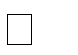 игнорирование (отказ в беседе, в признании);негативные стереотипы и предрассудки (составление обобщенного мнения о человеке, принад- лежащем к иной культуре, полу, расе, этнической группе, как правило, на основе отрицательных характеристик);преследования, запугивания, угрозы.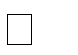 Вопросы для обсуждения: Кто хочет иметь такого друга, товарища, одноклассника? Почему? Посмотрите на 3 пункт – стереотипы, т.е. навешивание ярлыков. Давайте поиграем в «Ярлыки».Упражнение «Ярлыки».Распечатки: «ленивый», «злой», «неудачник», «равнодушный», «бездельник», «балбес», «безот- ветственный», «несерьезный», «драчун», «прогульщик». Раздать участникам случайным образом. Вопросы для обсуждения: Ребята, нравится ли вам такая наклейка? Почему? Вы хотите от неё из- бавиться? Почему?Сейчас вы рвете этот ярлык на мелкие кусочки, выбрасывайте, а я раздаю вам другие наклейки:«умный», «красивый», «талантливый», «отзывчивый», «добросовестный», «сообразительный»,«активный», «образованный», «воспитанный», «эрудит».Вопросы для обсуждения: Что вы чувствовали, как вы себя ощущаете? Существуют ли "наклейки" в реальной жизни? Всегда ли ваше мнение о других людях соответствует реальному?Вернемся к слайдам. Здесь представлены качества и характеристики другого человека:Готовность принимать мнение другого человека, его верование.Уважение чувства человеческого достоинства.Уважение прав других.Принятие другого таким, какой он есть.Способность поставить себя на место другого.Уважение права быть другим.Признание многообразия людей, мнений, религий и т.д.Признание равенства других.Отказ от насилия и жестокости по отношению друг к другу.Вопросы для обсуждения: Вам понятны все положения? Кто бы хотел иметь друга, у которого есть данные качества? Хотите учиться вместе с такими одноклассниками? Почему?А сейчас мы предлагаем вам оценить себя по 5-тибалльной шкале – насколько у вас развиты пред- ставленные на бланке качества. Читаете каждое утверждение, ставите 1 балл – у вас неразвита эта черта, 5 – развита по максимуму. У вас на это 5 минут. Оцениваете себя честно. А сейчас внима- тельно посмотрите – какую черту (черты) в себе вам нужно развивать!3. Заключительная часть:И в завершении нашего занятия давайте посмотрим насколько хорошо вы понимаете друг друга без слов. Знаете игру «Камень, ножницы, бумага»? Сейчас на мой счет 1, 2, 3, вы выкидываете одну из трех позиций. Закончим игру, когда у всех будет одинаковая позиция. При этом вы молчи- те и не договариваетесь.Рефлексия. Вы получили смайлы. Если вам понравилось занятие, то дорисуйте рот таким образом, чтобы получился улыбающийся смайл, если понравилось наполовину, то начертите вместо рта го- ризонтальную черту, если вам совсем не понравилось – сделайте смайла грустным.Спасибо за работу!Черты личности (упражнение «Черты человека»)Оцени себя по 5-тибалльной шкале: 1 балл – у вас неразвита эта черта, 5 – развита по максимуму.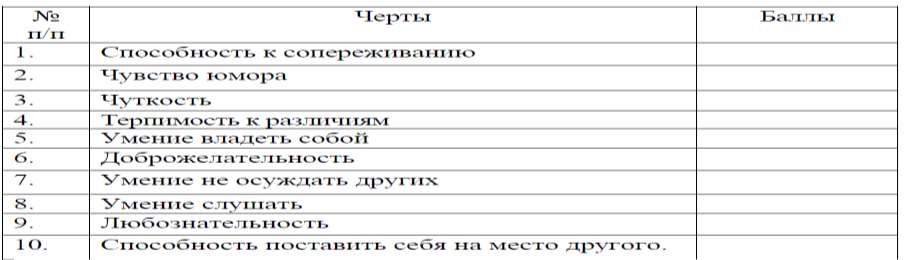 Заготовка смайла для рефлексии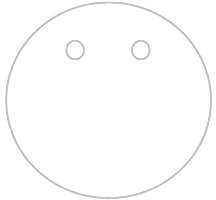 Приложение 3Разработка классного часа для обучающихся 13-15 лет Цель мероприятия: профилактика буллинга в образовательной среде.Задачи занятия:Активизациязнаний обучающихся по теме «буллинг».Формирование толерантной позиции к другому.Развитие навыков межличностного взаимодействия.Предварительная подготовка может включать следующее:просмотр фильмов «Чучело» (режиссер Р. Быков, 1983), «Класс» (режиссер И. Раага, 2007);прочтение литературных произведений:Богословский	А.	Верочка	[Электронный	ресурс]	/А.	Богословский.	Код	доступа: http://www.rulit.me/books/verochka-read-338963-1.htmlЖелезниковВ. Чучело [Текст] /В. Железников. – М.: «Астрель», 2012. – 272 с.Мурашова Е.В. Класс коррекции [Текст] /Е.В. Мурашова. – М.: «Самокат», 2014. – 192 с.Структура мероприятия:Вводная часть. Приветствие. Оглашение темы классного часа.Основная часть:обсуждение прочитанного произведения (просмотренного фильма);мини-лекция «Буллинг в школе»Заключительная часть: подведение итогов классного часа.Содержание занятия:Вводная часть.Ребята, добрый день! Сегодня я предлагаю вам обсудить тему школьной травли. Совсем недавно психологи проводили анкетирование по данной теме, в котором вы приняли участие. Справка по результатам проведенной работы свидетельствует о том, что 59% обучающихся нашей школы сталкивались с данной проблемой напрямую либо были наблюдателями подобных ситуаций.Основная часть.Для того чтобы наглядно посмотреть на такие истории со стороны я просила вас прочитать … (по- смотреть…). Давайте обсудим прочитанное (увиденное).Вопросы для обсуждения: Какова основная мысль произведения (фильма)? Каковы черты, харак- теры основных героев? Почему некоторые дети попадают в категорию жертв, а другие становятся агрессорами? Каким образом ведут себя окружающие в ситуации травли? Приведите конкретные примеры ситуаций, описанных в книге (показанных в фильме). Каким образом действуют взрос- лые в ситуации травли? Каким образом разрешается данная ситуация? Каковы последствия для все участников травли? Как вы думаете: травлю можно искоренить, либо она была есть и будет? Что может сделать каждый из нас, чтобы таких ситуации вообще не возникало и что, если она всегда случилась?Молодцы! Вы очень многие моменты отметили верно. Хочу обратить ваше внимание на то, что школьная травля, издевательства, агрессия называется «буллингом». Причем буллинг, это систе- матическая агрессия, травля. Существуют различные виды буллинга: прямой и скрытый. Скрытый буллинг подразумевает игнорирование ученика, его бойкот, исключение из отношений, намерен- ное распускание негативных слухов и т.п. прямой буллинг включает в себя прямую физическую агрессию, сексуальное или психологическое насилие. Физическое насилие- умышленные толчки, удары, пинки, побои, нанесение иных телесных повреждений и др. Сексуальный буллинг подра- зумевает действия сексуального характера. Психологический буллинг связанное с действием на психику, наносящее психологическую травму путём словесных оскорблений или угроз, преследо- вание, запугивание, которыми умышленно причиняется эмоциональные страдания. Отдельно сле- дует отметить кибербуллинг как травлю посредством общения в интернете, мобильной связи.Как мы с вами видим, в травле всегда есть несколько участников:лидер-агрессор,школьники, участвующие в травле (присоединяющиеся к лидеру),ребенок-жертва,свидетели, подкрепляющие травлю (дети, которые занимают сторону нападающих, смеются, вы- ражают поддержку нападающим/подбадривают их, просто собираются вокруг и смотрят),свидетели-аутсайдеры (дети, которые избегают ситуаций травли, не занимая ничью сторону);защитники (дети, которые занимают очевидную позицию против травли, либо активно противо- действуя нападающим и предпринимая что-то для прекращения издевательств, либо успокаивая, поддерживая жертву).Давайте всех действующих героев обозначим как участников травли. Кто агрессор? Кто жертва? И т.д.Ребята, любой участник образовательных отношений при стечении определенных обстоятельств может быть вовлечен в насилие. Жертвой, обидчиком или свидетелем насилия потенциально мо- жет стать каждый учащийся. Тем не менее, мы с вами в процессе обсуждения уже выделили ряд особенностей, характерных дляобидчиков и жертв.Как правило, дети и подростки, которые становятся обидчиками, – это уверенные в себе, склонные кдоминированию в группе и подчинению других, морально и физически сильные, эмоционально импульсивные и легко приходящие в состояние гнева и агрессии, с низким уровнем эмпатии к своим жертвам, часто«задирающие» не только своих сверстников и более младших, но и взрослых (учителей, родителей, представителей органов правопорядка). Тревожность, обусловленная се- мейным неблагополучием, напряженными отношениями с родителями, учебной неуспеваемостью и завистью к более успешным ученикам из благополучной семьи, может создавать угрозу для ста- туса доминантных детей и подростков. Обращение к насилию позволяет им утвердить свой статус в классе или группе, школе или училище силой, вызовом учителям, унижением сверстников или более младших, а иногда и более старших учащихся, удержанием всех в страхе.А сейчас обратим внимание на общие характеристики возможных жертв буллинга: высокий уровень тревожности, неуверенность, отсутствие жизнерадостности, низкая самооценка и негативное представление о себе,отсутствие друзей в группе и трудности в выстраивании и поддержании близких отношений со сверстниками,слабость в физическом плане,особенности внешности (полнота, отчетливые физические недостатки, непривлекательность, плохая одежда),особенности поведения (чрезмерно подвижные, невнимательные, вспыльчивые, не умеющие держать дистанцию, с нелепыми проявлениями, раздражающими окружающих и т.п.),дети, принадлежащие к этническому, национальному или религиозному меньшинству. нетрадиционная сексуальная ориентация универсальный фактор высокого риска травли, чувствительный, тихий, замкнутый, пассивный, послушный, застенчивый ребенок, которыйлегко и часто плачет, а также избегает прямой конфронтации в общении, испытываеттрудности с самоутверждением в группе сверстников.Согласны? Хотите добавить еще какие-то характеристики?А сейчас давайте поговорим о последствиях буллинга для всех его участников. Переживание бул- линга в детском и подростковом возрасте чрезвычайно травматично, и кроме актуальных послед- ствий оказывает значительное влияние на дальнейшую жизнь человека. Прежде всего, влияет на формирование самооценки ребенка, его коммуникативные возможности, мотивацию к развитию и достижениям.Итак, психологи выделяют:аффективные нарушения (снижение настроения, депрессивность, высокий уровень тревоги, многочисленные страхи, негативные эмоции),соматические нарушения (нарушения сна, аппетита головные боли, боли в животе, нарушения работы желудочно-кишечного тракта, неожиданные повышения температуры и т.д),когнитивные нарушения (неустойчивость внимания, трудности сосредоточения, нарушения концентрации памяти и т.п.),нарушение школьной адаптации (снижение мотивации к учебе, пропуски уроков, снижение успеваемости),поведенческие нарушения (агрессивность, уходы из дома, протестное поведение), суицидные мысли и попытки.К другим наиболее часто общим последствиям буллинга относятся снижение самооценки, нару- шение доверия к окружающему миру.Буллинг наносит существенный вред всем, кто в него вовлечен. Пострадавшие дети не только страдают от физической агрессии, но и получают психологическую травму, которая влияет на са-мооценку ребенка и может оказывать длительное воздействие на социальную адаптацию ребенка. Снижение успеваемости, отказ посещать школу, самоповреждающее поведение - наиболее частые последствия буллинга.Дети агрессоры чаще других детей попадают в криминальные истории, формируют искажённое представление о разрешении конфликтов и социальном взаимодействии.Дети, непосредственно не участвующие в травле, переживают много негативных эмоций: страха быть на месте жертвы, бессилия, негативного отношения к школе.Для учителей самыми частыми последствиями буллинга являются большее количество негатив- ных эмоций в общении с детьми, проблемы с дисциплиной в классе, снижение статуса среди уче- ников, чувство собственной несостоятельности и бессилия, риск административных взысканий, когда ситуация выходит из-под контроля и травля приводит к физическим повреждениям, суици- дальному поведению, конфликтам с родителями.Недоброжелательная обстановка, разобщенность между детьми, снижение мотивации к учебе не- доверие к взрослым – это основные последствия травли для детского коллектива.А сейчас главный вопрос: что мы можем сделать, чтобы такого явления не было в школе вообще? Итак:Говорить об этом, не замалчивать ситуации, свидетелями которых вы стали.Со своими трудностями вы всегда можете обратиться к психологу, ко мне, как классному руко- водителю.Уважать другого, его индивидуальность, право на самовыражение, собственное мнение.Дружить с одноклассниками.Помогать друг другу.3. Заключительная часть:И в завершении нашего классного часа скажите: интересна ли вам была данная тема? Что полезно- го вы сегодня узнали?Спасибо за работу!ПРИНЯТОна педагогическом совете ГБОУ СОШ с.Натальинопротокол № 14 от _13.03.2023УтверждаюДиректор ГБОУ СОШ с. Натальино 	Д.К. Машукаева«13» марта 2023 г№п/пМероприятияСрокипроведенияОтветственныеНормативно-правовое и информационное обеспечение мероприятий,определяющих профилактику буллинга:Нормативно-правовое и информационное обеспечение мероприятий,определяющих профилактику буллинга:Нормативно-правовое и информационное обеспечение мероприятий,определяющих профилактику буллинга:Нормативно-правовое и информационное обеспечение мероприятий,определяющих профилактику буллинга:1.Утвердить на педагогическом совете программу профилактики буллинга (моббинга)Разработать:комплексный план мероприятий по профилактике и предотвращению буллинга (моббинга) на учебный год;методические материалы (рекомендации для педаго- гов и родителей, классные часы, беседы, тренинги и пр.) в рамках реализуемого плана мероприятийИзучить нормативно-правовые документы по профилактике явлений буллинга (моббинга) в обра- зовательной средеПодготовить:информационный материал по профилактике детско- го насилия и буллинга (моббинга) для размещения на сайтераздаточные материалы (памятки, буклеты, стендо- вую информацию) для всех субъектов образователь- ных отношений (обучающихся, педагогов, родителей) по проблеме буллинга;Пополнить библиотечный фонд школы литерату- рой по профилактике и предотвращению буллинга (моббинга)Организовать работу «почты доверия» для сооб-щения случаев буллинга (моббинга)апрельапрель-августв течение уч. годасентябрь- октябрьапрельв течение уч.годав течение уч. годасентябрьзам. директора по ВРзам. директора по ВРзам. директора по ВР  библиотекарьзам. директора по ВРОрганизационно-педагогическая и научно-методическая работас педагогическим коллективомОрганизационно-педагогическая и научно-методическая работас педагогическим коллективомОрганизационно-педагогическая и научно-методическая работас педагогическим коллективомОрганизационно-педагогическая и научно-методическая работас педагогическим коллективом2.Совещание при директоре: «Организация работы по профилактике буллинга (моббинга) в образова- тельной среде ГБОУ СОШ с. НатальиноСовещания при заместителе директора по работе      по темам:буллинг (моббинг): актуальность, состояние про-сентябрьв течение годазам. директора по ВРзам. директора по ВРблемы и психологическое сопровождение жертв бул- линга (моббинга);роль педагога в профилактике буллинга (моббинга) в ученических коллективах;анализ работы педагогического коллектива ГБОУ СОШ с. Натальино по профилактике детского насилия и буллинга (моббинга) за учебный годмайзам. директора по ВРПополнение методической копилки новыми фор- мами работы по профилактике и предотвращению буллинга (моббинга)Лекторий для педагогического коллектива на те- му: «Буллинг (моббинг) как социально- педагогическая проблема»:Семинары, круглые столы, деловые игры, тренин- ги для педагогов на темы:Нормативные основания и алгоритм действий педа- гогов в случае подозрения на возможный факт наси- лия в детском коллективе.Буллинг (моббинг) в образовательной среде: как по- мочь ребенку побороть агрессию. Методы предотвра- щения буллингаФормирование личности ребенка как основа для противодействия насилиюКонкурс методических разработок, программ, сценариев внеурочных мероприятий по профилактике буллинга (моббинга)в детской средеГрупповые консультации по проблемным ситуа- циям:Насилие в образовательной среде: что противопоста- вить жестокости и агрессии?Буллинг или как не стать жертвой?Детский буллинг (моббинг). Как защитить ребенка от травли?8) Индивидуальные консультации педагогов по про- филактике конфликтных ситуаций в детском коллек- тиве, в общении, по вопросам оказания поддержки неуверенным, отвергнутым детям, создание ситуацииуспехав течение уч.годав	течение уч.годав течение уч. годав течение уч. года(по запросу)в течение уч. года(по запросу)Педагог - психологПедагог - психологРабота с родителями обучающихсяРабота с родителями обучающихсяРабота с родителями обучающихсяРабота с родителями обучающихся3.Общешкольное родительское собрание «Буллинг (моббинг) в детской среде» (по параллелям)Классные родительские собранияО правах ребенка на защиту от любой формы наси- лия.Как предотвратить и преодолеть буллинг (моббинг)?3) Устный журнал (стендовая информация):Буллинг (моббинг) – это не детская шалость.октябрьоктябрь1 раз в кварталзам. директорапедагогибиблиотекарьНевидимый буллинг.Психологический дискомфорт обучающихся в обра- зовательной среде: причины, проявления, последствия и профилактикаБуллинг, изгои, отверженные – одна проблема?Индивидуальные консультации педагога- психолога по профилактике конфликтных ситуаций в детском коллективе, в общении, по вопросам оказания поддержки неуверенным, отвергнутым детям, созда- ние ситуации успехаПсихологическая диагностика в контексте про- блемы буллинга:Анкетирование «Как я воспитываю своего ребенка»Анкетирование «Оценка уровня удовлетворительно- сти образовательной средой в ГБОУ СОШ с. Натальино6) Родительский лекторий по профилактике детскогонасилия, агрессии и жестокостипедагог-психологНевидимый буллинг.Психологический дискомфорт обучающихся в обра- зовательной среде: причины, проявления, последствия и профилактикаБуллинг, изгои, отверженные – одна проблема?Индивидуальные консультации педагога- психолога по профилактике конфликтных ситуаций в детском коллективе, в общении, по вопросам оказания поддержки неуверенным, отвергнутым детям, созда- ние ситуации успехаПсихологическая диагностика в контексте про- блемы буллинга:Анкетирование «Как я воспитываю своего ребенка»Анкетирование «Оценка уровня удовлетворительно- сти образовательной средой в ГБОУ СОШ с. Натальино6) Родительский лекторий по профилактике детскогонасилия, агрессии и жестокостив течение уч. года(по запросу)Невидимый буллинг.Психологический дискомфорт обучающихся в обра- зовательной среде: причины, проявления, последствия и профилактикаБуллинг, изгои, отверженные – одна проблема?Индивидуальные консультации педагога- психолога по профилактике конфликтных ситуаций в детском коллективе, в общении, по вопросам оказания поддержки неуверенным, отвергнутым детям, созда- ние ситуации успехаПсихологическая диагностика в контексте про- блемы буллинга:Анкетирование «Как я воспитываю своего ребенка»Анкетирование «Оценка уровня удовлетворительно- сти образовательной средой в ГБОУ СОШ с. Натальино6) Родительский лекторий по профилактике детскогонасилия, агрессии и жестокостиСентябрь- октябрьмарт-апрельПедагоги педагог- психологНевидимый буллинг.Психологический дискомфорт обучающихся в обра- зовательной среде: причины, проявления, последствия и профилактикаБуллинг, изгои, отверженные – одна проблема?Индивидуальные консультации педагога- психолога по профилактике конфликтных ситуаций в детском коллективе, в общении, по вопросам оказания поддержки неуверенным, отвергнутым детям, созда- ние ситуации успехаПсихологическая диагностика в контексте про- блемы буллинга:Анкетирование «Как я воспитываю своего ребенка»Анкетирование «Оценка уровня удовлетворительно- сти образовательной средой в ГБОУ СОШ с. Натальино6) Родительский лекторий по профилактике детскогонасилия, агрессии и жестокостив течение годаИнформационное, организационно-кадровое и психолого-педагогическоеобеспечение профилактики и предотвращения буллинга (моббинга) обучающихсяИнформационное, организационно-кадровое и психолого-педагогическоеобеспечение профилактики и предотвращения буллинга (моббинга) обучающихсяИнформационное, организационно-кадровое и психолого-педагогическоеобеспечение профилактики и предотвращения буллинга (моббинга) обучающихсяИнформационное, организационно-кадровое и психолого-педагогическоеобеспечение профилактики и предотвращения буллинга (моббинга) обучающихся4.1) Информационные часы, беседы (примерная тема- тика).1-4 классЗаконы сохранения доброты.Я не дам себя обижать.Давайте жить дружно!Мы против насилия. Как защитить себя?Будем добрыми.Как я отношусь к насилию.Как научиться жить без драки.5-8 классБояться страшно. Действовать не страшно.О правилах поведения и безопасности на улице.Буллинг как стадный допинг.Безопасное поведение.Что такое агрессия?Добро против насилия.Как не стать жертвой насилия.Способы решения конфликтов с ровесниками.9- классНавыки саморегуляции.Воспитание характера.Предупреждение насилия и жестокости в жизни.• Как бороться с конфликтами.Нравственный закон внутри каждого.Моя жизненная позиция2) Просмотр и обсуждение художественных филь- мов:«Чучело» (1983 г.).в течение уч. годапедагоги«Класс» (2007 г.).«Розыгрыш» (2008 г.).«Школа» (телесериал, 2010 г.)Не говори3)	Читательские конференции по книгам, раскры- вающим проблему буллинга:В.К. Железняков «Чучело».Хосе Тассиес «Украденные имена».В.Н. Ватан «Заморыш».Е.В. Мурашов «Класс коррекции».Стивен Кинг «Кэрри».Алексей Сережкин «Ученик».Андрей Богословский «Верочка».Джоди Пиколт «Девятнадцать минут»4) Информационный вестник (стендовая информа- ция раздаточные материалы) для обучающихся на те- мы:Мы – против насилия!Мы – против жестокого обращения!Самообследование образовательной среды на предмет безопасности и комфортностиПсихологическая диагностика (наблюдение, ан- кетирование, тестирование) в контексте проблемы буллинга:выявление детей, склонных к проявлению жестоко- сти к другим обучающимся;взаимоотношения в группе;изучение личностного развития обучающихся с це- лью профилактики нарушений в развитии личности (толерантность, самооценка и уровень притязаний, тревожности, мотивации)7) Цикл развивающих занятий по формированию навыков межличностного общения:Стиль поведения. Умеем ли мы общаться?Профилактика насилия в подростковом сообществеСтратегии безопасного поведенияНедопустимость насилия и жестокости в обращении со сверстникамиКонтрольно-оценочная деятельность в целях проверки информационной доступности правил пове- дения и нормативных документов по профилактике буллингаИндивидуальные консультации обучающихся (по результатам диагностики, общение со сверстника- ми, детско-родительские отношения, конфликты)Информационная акция «Нет насилию!»в течение уч. года(на каникулах)в течение уч. годасентябрь, январьапрельв течение уч. года(по запросув течение уч. года(по запросу)декабрь,	ап- рельв течение уч. года (по за- просу)Педагоги библиотекарьзам. директора по ВР педагог- психологпедагогизам. директора по ВРпедагог- психологзам. директора  по ВР